Tetrahedron Kite Lab WorksheetWhat is a tetrahedron?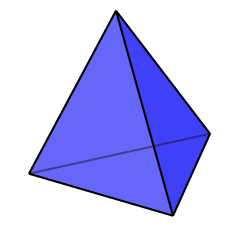 It has _______ faces Each face is a _____________________________It has ______ EdgesIt has ______ VerticesAt each vertex ______ edges meet Find the total surface area of the tissue paper on your kite. 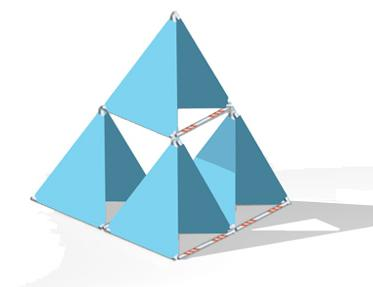 Taking it FurtherLook at the chart on the previous page, what kind of patterns do you see? Find a formula to predict the 100th stage. ReflectionWhat went well? How could we have improved the kites? StageNumber of Tetrahedrons (n)1234510